Приложение 2 «Полочка»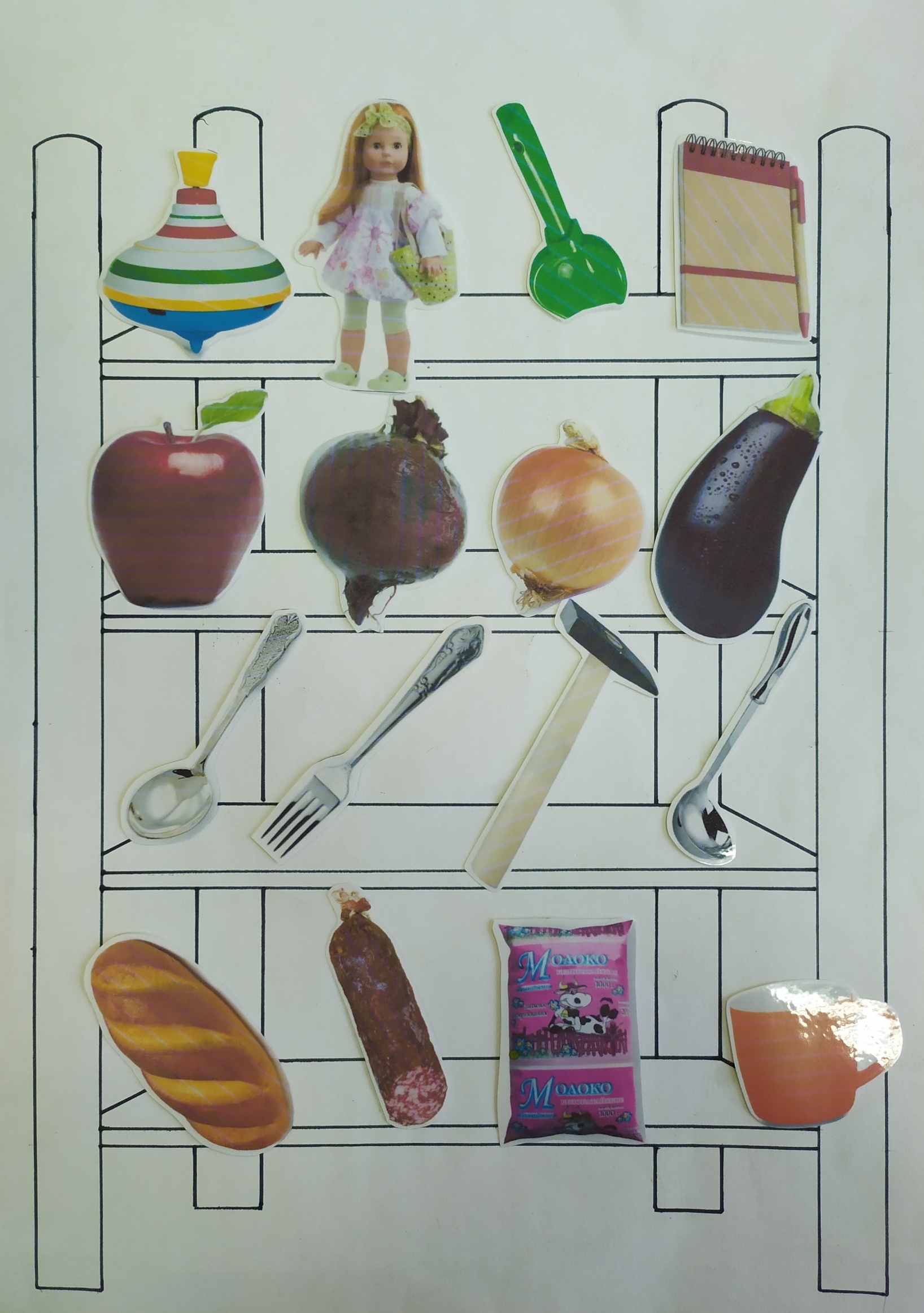 